  БАШҠОРТОСТАН РЕСПУБЛИКАҺЫ                                     РЕСПУБЛИка БАШКОРТОСТАН     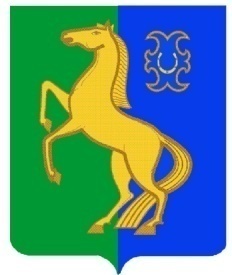  ЙƏРМƏКƏЙ районы                                                                АДМИНИСТРАЦИЯмуниципаль РАЙОНЫның                                                   сельского поселения              СПАРТАК АУЫЛ СОВЕТЫ                                                     спартакский сельсовет                                    ауыл БИЛƏмƏҺе                                                          МУНИЦИПАЛЬНОГО РАЙОНА                     ХАКИМИƏТЕ                                                                     ЕРМЕКЕЕВСКий РАЙОН452182, Спартак ауыл, Клуб урамы, 4                                                   452182, с. Спартак, ул. Клубная, 4       Тел. (34741) 2-12-71,факс 2-12-71                                                                  Тел. (34741) 2-12-71,факс 2-12-71          е-mail: spartak_s_s@maiI.ru                                                                          е-mail: spartak_s_s@maiI.ru                                БОЙОРОҠ                                                    №  20                 РАСПОРЯЖЕНИЕ« 15 »  апрель  2013 й.                                                      « 15 »  апреля  2013 г.        Об объявлении месячника пожарной безопасности на территории         сельского поселения Спартакский сельсовет.          В  связи с  резким потеплением атмосферного воздуха, резко увеличилось вероятность пожаров и возгораний, в  связи с вышеизложенным:1.  Объявить с  «15» апреля 2013 года по 20 мая 2013 года  на территории сельского поселения Спартакский сельсовет муниципального района Ермекеевский район Республики Башкортостан месячник пожарной безопасности.2.    Рекомендовать руководителям организаций,  учреждений :2.1. Принять необходимые меры по предупреждению мер пожарной безопасности.2.2. Подготовить имеющуюся пожарную технику ( пожарную машину, мотопомпы).2.3. Организовать дежурства и назначить ответственных из числа руководящего состава по контролю мер пожарной безопасности в населенных пунктах.3. Организовать  дежурство  добровольных пожарных команд.4. Организовать выполнение плана мероприятий, проводимых в период месячника пожарной безопасности на территории сельского поселения Спартакский сельсовет с 15 апреля по 20 мая 2013 года.5.Управляющей делами администрации сельского поселения Спартакский сельсовет Мастеровой Н.В. еженедельно докладывать председателю комиссии района по предупреждению и ликвидации последствий чрезвычайной ситуации и обеспечению пожарной безопасности  о принятых мерах по предупреждению  пожарной безопасности.6. Контроль за исполнением настоящего распоряжения оставляю за собой.            Глава сельского поселения             Спартакский сельсовет                                                     Ф.Х.Гафурова                                                                                         УТВЕРЖДАЮ                                                                                                          Глава сельского поселения                                                                                                         Спартакский сельсовет                                                                                                          муниципального района                                                                                                         Ермекеевский район                                                                                                          Республики Башкортостан                                                                                                         ____________ Ф.Х.Гафурова                                                                                                                  15.04.2013 г. План мероприятий, проводимых, в период проведения месячника пожарной безопасности на территории сельского поселения Спартакский сельсовет муниципального района Ермекеевский район Республики Башкортостан                                                с 15 апреля по 20 мая 2013 года        Управляющий делами администрации         Сельского поселения Спартакский сельсовет                                       Н.В.Мастерова№ п/пПроводимые мероприятияСроки выполненияОтветственный исполнительОтметка о выполнении1Провести информирование населения о проведении месячника пожарной безопасностиАпрельАдминистрация сельского поселения2Подготовить проект постановления главы сельского поселения Спартакский сельсовет о проведении месячника пожарной безопасностиАпрельАдминистрация сельского поселения3Рассмотреть на совещании при главе сельского поселения вопрос организации месячникаАпрельАдминистрация сельского поселения4Проанализировать состояние с обеспечением пожарной безопасности на территории сельского поселенияАпрельАдминистрация сельского поселения5Проводить совместные рейды  с участковым уполномоченным полиции по проверке лиц, состоящих на профилактическом учете; лиц, склонных к употреблению спиртных напитков; неблагополучных семейВ период проведения месячникаАдминистрация сельского поселения, участковый уполномоченный полиции6Провести занятия по ОБЖ на тему: «Действия учащихся при пожаре»30.04.2013 г.Администрация сельского поселения, учитель ОБЖ МОКУ СОШ с.Спартак7Организовать проведение рейдов по профилактике пожаров в жилом сектореВ период проведения месячникаАдминистрация сельского поселения8Организовать распространение памяток пожарной безопасности среди населения сельского поселенияВ период проведения месячникаАдминистрация сельского поселения9Ознакомить население на сходах граждан, учащихся на классных часах с наиболее важными темами на противопожарную тематику: «Основные причины пожаров, профилактика пожаров в жилом секторе, гибель людей на пожарах, стабилизация обстановки»,«Детская шалость с огнем», «Первичные средства пожаротушения и их применение в быту. Действия при пожаре».В период проведения месячникаАдминистрация сельского поселения, педагогический коллектив МОКУ СОШ с.Спартак10Обновить уголки пожарной безопасности, расположенных в местах массового скопления людей.АпрельАдминистрация сельского поселения, заведующие организаций, учреждений11Проверять исправность телефонной связи в населенных пунктах на территории сельского поселенияПостоянноГлава сельского поселения12По итогам проведения месячника направить информацию в администрацию муниципального района Ермекеевский район о противопожарном состоянии жилья МайАдминистрация сельского поселения, ТСЖ «Спартак»13Принять участие в районном смотре пожарной техники сельских поселенийМайАдминистрация сельского поселения14Усилить противопожарный режим и организовать дежурство в администрации сельского поселения в период майских праздников с 01 мая по 12 мая 2013 года.МайАдминистрация сельского поселения15Провести заседание комиссии по чрезвычайным ситуациям по подведению итогов месячникаМайАдминистрация сельского поселения, заведующие организаций, учреждений